SCHEDA DI PARTECIPAZIONE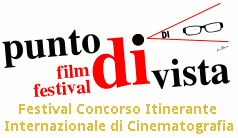 Art’In Ass. Cult. – cas. postale 157 – piazza del Carmine - Cagliari Centro - Cagliari (CA)info@puntodivistafilmfestival.ite-mail: segreteria@puntodivistafestival.it  - info@puntodivistafestival.itCONCORSO PER CORTOMETRAGGICONCORSO PER CORTOMETRAGGICONCORSO PER CORTOMETRAGGICONCORSO PER CORTOMETRAGGICONCORSO PER CORTOMETRAGGICONCORSO PER CORTOMETRAGGICONCORSO PER CORTOMETRAGGICONCORSO PER CORTOMETRAGGICONCORSO PER CORTOMETRAGGICONCORSO PER CORTOMETRAGGI Fiction      Opera di Ricerca      Animazione      Documentario      Spot Fiction      Opera di Ricerca      Animazione      Documentario      Spot Fiction      Opera di Ricerca      Animazione      Documentario      Spot Fiction      Opera di Ricerca      Animazione      Documentario      Spot Fiction      Opera di Ricerca      Animazione      Documentario      Spot Fiction      Opera di Ricerca      Animazione      Documentario      Spot Fiction      Opera di Ricerca      Animazione      Documentario      Spot Fiction      Opera di Ricerca      Animazione      Documentario      Spot Fiction      Opera di Ricerca      Animazione      Documentario      Spot Fiction      Opera di Ricerca      Animazione      Documentario      SpotTitolo:                                                                                                             Titolo:                                                                                                             Titolo:                                                                                                             Titolo:                                                                                                             Titolo:                                                                                                             Titolo:                                                                                                             Anno:                           Anno:                           Anno:                           Durata:                                   Regia:                                                                                                                                                                                               Regia:                                                                                                                                                                                               Regia:                                                                                                                                                                                               Regia:                                                                                                                                                                                               Regia:                                                                                                                                                                                               Regia:                                                                                                                                                                                               Regia:                                                                                                                                                                                               Regia:                                                                                                                                                                                               Regia:                                                                                                                                                                                               Regia:                                                                                                                                                                                               Formato di ripresa: specificare :	       	 	specificare :	       	 	specificare :	       	 	specificare :	       	 	specificare :	       	 	specificare :	       	 	specificare :	       	 	specificare :	       	 	specificare :	       	 	 Colori    Colori    B/N B/NCasa di produzioneCasa di produzioneCasa di produzioneCasa di produzioneCasa di produzioneCasa di produzioneCasa di produzioneCasa di produzioneCasa di produzioneCasa di produzioneNome:                                                                                                                                                                                                 Nome:                                                                                                                                                                                                 Nome:                                                                                                                                                                                                 Nome:                                                                                                                                                                                                 Nome:                                                                                                                                                                                                 Nome:                                                                                                                                                                                                 Nome:                                                                                                                                                                                                 Nome:                                                                                                                                                                                                 Nome:                                                                                                                                                                                                 Nome:                                                                                                                                                                                                 Via:                                                                                               Via:                                                                                               Via:                                                                                               Via:                                                                                               Città:                                                                                                   Città:                                                                                                   Città:                                                                                                   Città:                                                                                                   Città:                                                                                                   Città:                                                                                                   Provincia:                                              Provincia:                                              C.A.P.:                          C.A.P.:                          Tel.:                                    Tel.:                                    Tel.:                                    Cell.:                                                          Cell.:                                                          Cell.:                                                          e-mail:                                                                                                      e-mail:                                                                                                      e-mail:                                                                                                      e-mail:                                                                                                      http:                                                                                                      http:                                                                                                      http:                                                                                                      http:                                                                                                      http:                                                                                                      http:                                                                                                      Dati dell’autore:Dati dell’autore:Dati dell’autore:Dati dell’autore:Dati dell’autore:Dati dell’autore:Dati dell’autore:Dati dell’autore:Dati dell’autore:Dati dell’autore:Nome e Cognome:                                                                                                                                                                          Nome e Cognome:                                                                                                                                                                          Nome e Cognome:                                                                                                                                                                          Nome e Cognome:                                                                                                                                                                          Nome e Cognome:                                                                                                                                                                          Nome e Cognome:                                                                                                                                                                          Nome e Cognome:                                                                                                                                                                          Nome e Cognome:                                                                                                                                                                          Nome e Cognome:                                                                                                                                                                          Nome e Cognome:                                                                                                                                                                          Via:       Via:       Via:       Via:       Città:                                                                                                   Città:                                                                                                   Città:                                                                                                   Città:                                                                                                   Città:                                                                                                   Città:                                                                                                   Provincia:                                              Provincia:                                              C.A.P.:                          C.A.P.:                          Tel.:                                    Tel.:                                    Tel.:                                    Cell.:                                                          Cell.:                                                          Cell.:                                                          e-mail:                                                                                                      e-mail:                                                                                                      e-mail:                                                                                                      e-mail:                                                                                                      http:                                                                                                      http:                                                                                                      http:                                                                                                      http:                                                                                                      http:                                                                                                      http:                                                                                                      Dati di chi invia l’opera (se diversi da produzione e autore)Dati di chi invia l’opera (se diversi da produzione e autore)Dati di chi invia l’opera (se diversi da produzione e autore)Dati di chi invia l’opera (se diversi da produzione e autore)Dati di chi invia l’opera (se diversi da produzione e autore)Dati di chi invia l’opera (se diversi da produzione e autore)Dati di chi invia l’opera (se diversi da produzione e autore)Dati di chi invia l’opera (se diversi da produzione e autore)Dati di chi invia l’opera (se diversi da produzione e autore)Dati di chi invia l’opera (se diversi da produzione e autore)Nome e Cognome:                                                                                                                                                                                                  Nome e Cognome:                                                                                                                                                                                                  Nome e Cognome:                                                                                                                                                                                                  Nome e Cognome:                                                                                                                                                                                                  Nome e Cognome:                                                                                                                                                                                                  Nome e Cognome:                                                                                                                                                                                                  Nome e Cognome:                                                                                                                                                                                                  Nome e Cognome:                                                                                                                                                                                                  Nome e Cognome:                                                                                                                                                                                                  Nome e Cognome:                                                                                                                                                                                                  Via:                                                                                                Via:                                                                                                Via:                                                                                                Via:                                                                                                Città:                                                                                                   Città:                                                                                                   Città:                                                                                                   Città:                                                                                                   Città:                                                                                                   Città:                                                                                                   Provincia:                                              Provincia:                                              C.A.P.:                          C.A.P.:                          Tel.:                                    Tel.:                                    Tel.:                                    Cell.:                                                          Cell.:                                                          Cell.:                                                          e-mail:                                                                                                      e-mail:                                                                                                      e-mail:                                                                                                      e-mail:                                                                                                      http:                                                                                                      http:                                                                                                      http:                                                                                                      http:                                                                                                      http:                                                                                                      http:                                                                                                      Allegare alla presente:        - due copie dell’opera in formato H264-mp4 in pendrive-USB o SDCard                                                          - Liberatoria                                                         - il link relativo  all’opera con relativa  pw (per lo scarico)contestualmente inviare  in formato Word- sinossi  breve (max 300 caratteri)- sinossi estesa (max 2000 caratteri ) - elenco titoli di testa e di coda- una breve bio-filmografia del regista - una o più foto del film e dell’autore (in formato JPEG,)Allegare alla presente:        - due copie dell’opera in formato H264-mp4 in pendrive-USB o SDCard                                                          - Liberatoria                                                         - il link relativo  all’opera con relativa  pw (per lo scarico)contestualmente inviare  in formato Word- sinossi  breve (max 300 caratteri)- sinossi estesa (max 2000 caratteri ) - elenco titoli di testa e di coda- una breve bio-filmografia del regista - una o più foto del film e dell’autore (in formato JPEG,)Allegare alla presente:        - due copie dell’opera in formato H264-mp4 in pendrive-USB o SDCard                                                          - Liberatoria                                                         - il link relativo  all’opera con relativa  pw (per lo scarico)contestualmente inviare  in formato Word- sinossi  breve (max 300 caratteri)- sinossi estesa (max 2000 caratteri ) - elenco titoli di testa e di coda- una breve bio-filmografia del regista - una o più foto del film e dell’autore (in formato JPEG,)Allegare alla presente:        - due copie dell’opera in formato H264-mp4 in pendrive-USB o SDCard                                                          - Liberatoria                                                         - il link relativo  all’opera con relativa  pw (per lo scarico)contestualmente inviare  in formato Word- sinossi  breve (max 300 caratteri)- sinossi estesa (max 2000 caratteri ) - elenco titoli di testa e di coda- una breve bio-filmografia del regista - una o più foto del film e dell’autore (in formato JPEG,)Allegare alla presente:        - due copie dell’opera in formato H264-mp4 in pendrive-USB o SDCard                                                          - Liberatoria                                                         - il link relativo  all’opera con relativa  pw (per lo scarico)contestualmente inviare  in formato Word- sinossi  breve (max 300 caratteri)- sinossi estesa (max 2000 caratteri ) - elenco titoli di testa e di coda- una breve bio-filmografia del regista - una o più foto del film e dell’autore (in formato JPEG,)Allegare alla presente:        - due copie dell’opera in formato H264-mp4 in pendrive-USB o SDCard                                                          - Liberatoria                                                         - il link relativo  all’opera con relativa  pw (per lo scarico)contestualmente inviare  in formato Word- sinossi  breve (max 300 caratteri)- sinossi estesa (max 2000 caratteri ) - elenco titoli di testa e di coda- una breve bio-filmografia del regista - una o più foto del film e dell’autore (in formato JPEG,)Allegare alla presente:        - due copie dell’opera in formato H264-mp4 in pendrive-USB o SDCard                                                          - Liberatoria                                                         - il link relativo  all’opera con relativa  pw (per lo scarico)contestualmente inviare  in formato Word- sinossi  breve (max 300 caratteri)- sinossi estesa (max 2000 caratteri ) - elenco titoli di testa e di coda- una breve bio-filmografia del regista - una o più foto del film e dell’autore (in formato JPEG,)Allegare alla presente:        - due copie dell’opera in formato H264-mp4 in pendrive-USB o SDCard                                                          - Liberatoria                                                         - il link relativo  all’opera con relativa  pw (per lo scarico)contestualmente inviare  in formato Word- sinossi  breve (max 300 caratteri)- sinossi estesa (max 2000 caratteri ) - elenco titoli di testa e di coda- una breve bio-filmografia del regista - una o più foto del film e dell’autore (in formato JPEG,)Allegare alla presente:        - due copie dell’opera in formato H264-mp4 in pendrive-USB o SDCard                                                          - Liberatoria                                                         - il link relativo  all’opera con relativa  pw (per lo scarico)contestualmente inviare  in formato Word- sinossi  breve (max 300 caratteri)- sinossi estesa (max 2000 caratteri ) - elenco titoli di testa e di coda- una breve bio-filmografia del regista - una o più foto del film e dell’autore (in formato JPEG,)Allegare alla presente:        - due copie dell’opera in formato H264-mp4 in pendrive-USB o SDCard                                                          - Liberatoria                                                         - il link relativo  all’opera con relativa  pw (per lo scarico)contestualmente inviare  in formato Word- sinossi  breve (max 300 caratteri)- sinossi estesa (max 2000 caratteri ) - elenco titoli di testa e di coda- una breve bio-filmografia del regista - una o più foto del film e dell’autore (in formato JPEG,)Consento all’utilizzo dei miei dati personali per ogni finalità connessa al concorso. Le informazioni custodite nell’archivio elettronico verranno utilizzate al solo scopo di inviare materiale informativo. In conformità alla legge 675/96 sulla tutela dei dati personali.Consento all’utilizzo dei miei dati personali per ogni finalità connessa al concorso. Le informazioni custodite nell’archivio elettronico verranno utilizzate al solo scopo di inviare materiale informativo. In conformità alla legge 675/96 sulla tutela dei dati personali.Consento all’utilizzo dei miei dati personali per ogni finalità connessa al concorso. Le informazioni custodite nell’archivio elettronico verranno utilizzate al solo scopo di inviare materiale informativo. In conformità alla legge 675/96 sulla tutela dei dati personali.Consento all’utilizzo dei miei dati personali per ogni finalità connessa al concorso. Le informazioni custodite nell’archivio elettronico verranno utilizzate al solo scopo di inviare materiale informativo. In conformità alla legge 675/96 sulla tutela dei dati personali.Consento all’utilizzo dei miei dati personali per ogni finalità connessa al concorso. Le informazioni custodite nell’archivio elettronico verranno utilizzate al solo scopo di inviare materiale informativo. In conformità alla legge 675/96 sulla tutela dei dati personali.Consento all’utilizzo dei miei dati personali per ogni finalità connessa al concorso. Le informazioni custodite nell’archivio elettronico verranno utilizzate al solo scopo di inviare materiale informativo. In conformità alla legge 675/96 sulla tutela dei dati personali.Consento all’utilizzo dei miei dati personali per ogni finalità connessa al concorso. Le informazioni custodite nell’archivio elettronico verranno utilizzate al solo scopo di inviare materiale informativo. In conformità alla legge 675/96 sulla tutela dei dati personali.Consento all’utilizzo dei miei dati personali per ogni finalità connessa al concorso. Le informazioni custodite nell’archivio elettronico verranno utilizzate al solo scopo di inviare materiale informativo. In conformità alla legge 675/96 sulla tutela dei dati personali.Consento all’utilizzo dei miei dati personali per ogni finalità connessa al concorso. Le informazioni custodite nell’archivio elettronico verranno utilizzate al solo scopo di inviare materiale informativo. In conformità alla legge 675/96 sulla tutela dei dati personali.Consento all’utilizzo dei miei dati personali per ogni finalità connessa al concorso. Le informazioni custodite nell’archivio elettronico verranno utilizzate al solo scopo di inviare materiale informativo. In conformità alla legge 675/96 sulla tutela dei dati personali.Data:                                                      Data:                                                      Firma:Firma:Firma:Firma:Firma:Firma:Firma:Firma: